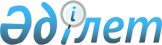 О внесении изменений в приказ Министра по инвестициям и развитию Республики Казахстан от 13 октября 2016 года № 719 "Об утверждении Правил лицензирования экспорта и импорта продукции, подлежащей экспортному контролю"
					
			Утративший силу
			
			
		
					Приказ Министра индустрии и инфраструктурного развития Республики Казахстан от 16 июня 2020 года № 354. Зарегистрирован в Министерстве юстиции Республики Казахстан 19 июня 2020 года № 20877. Утратил силу приказом Министра индустрии и инфраструктурного развития Республики Казахстан от 9 июня 2023 года № 425.
      Сноска. Утратил силу приказом Министра индустрии и инфраструктурного развития РК от 09.06.2023 № 425 (вводится в действие по истечении десяти календарных дней после дня его первого официального опубликования).
      ПРИКАЗЫВАЮ:
      1. Внести в приказ Министра по инвестициям и развитию Республики Казахстан от 13 октября 2016 года № 719 "Об утверждении Правил лицензирования экспорта и импорта продукции, подлежащей экспортному контролю" (зарегистрирован в Реестре государственной регистрации нормативных правовых актов № 14697, опубликован 31 января 2017 года в Эталонном контрольном банке нормативных правовых актов Республики Казахстан) следующие изменения:
      преамбулу изложить в следующей редакции:
      "В соответствии с подпунктом 14) статьи 6 Закона Республики Казахстан от 21 июля 2007 года "Об экспортном контроле" и подпунктом 1) статьи 10 Закона Республики Казахстан от 15 апреля 2013 года "О государственных услугах" ПРИКАЗЫВАЮ:";
      Правила лицензирования экспорта и импорта продукции, подлежащей экспортному контролю, утвержденные указанным приказом, изложить в редакции согласно приложению к настоящему приказу.
      2. Комитету индустриального развития и промышленной безопасности Министерства индустрии и инфраструктурного развития Республики Казахстан в установленном законодательством порядке обеспечить:
      1) государственную регистрацию настоящего приказа в Министерстве юстиции Республики Казахстан;
      2) размещение настоящего приказа на интернет-ресурсе Министерства индустрии и инфраструктурного развитию Республики Казахстан.
      3. Контроль за исполнением настоящего приказа возложить на курирующего вице-министра индустрии и инфраструктурного развития Республики Казахстан.
      4. Настоящий приказ вводится в действие по истечении двадцати одного календарного дня после дня его первого официального опубликования.
      "СОГЛАСОВАН"Министерство цифрового развития,инноваций и аэрокосмической промышленностиРеспублики Казахстан
      "СОГЛАСОВАН"Министерство сельского хозяйстваРеспублики Казахстан
      "СОГЛАСОВАН"Министерство образования и наукиРеспублики Казахстан
      "СОГЛАСОВАН"Министерство обороныРеспублики Казахстан
      "СОГЛАСОВАН"Министерство национальной экономикиРеспублики Казахстан
      "СОГЛАСОВАН"Министерство энергетикиРеспублики Казахстан
      "СОГЛАСОВАН"Министерство иностранных делРеспублики Казахстан Правила лицензирования экспорта и импорта продукции,  подлежащей экспортному контролю Глава 1. Общие положения
      1. Настоящие Правила лицензирования экспорта и импорта продукции, подлежащей экспортному контролю (далее - Правила) разработаны в соответствии с подпунктом 14) статьи 6 Закона Республики Казахстан от 21 июля 2007 года "Об экспортном контроле" и подпунктом 1) статьи 10 Закона Республики Казахстан от 15 апреля 2013 года "О государственных услугах" (далее - Закон) и определяют порядок лицензирования экспорта и импорта продукции, подлежащей экспортному контролю.
      2. Лицензирование экспорта и импорта продукции, подлежащей экспортному контролю проводится с целью официального признания уполномоченным органом в сфере экспортного контроля правомочий физического или юридического лица осуществлять экспорт или импорт продукции, подлежащей экспортному контролю.
      3. Действие настоящих Правил распространяется на всех физических и юридических лиц (далее - услугополучатель).
      4. "Выдача лицензии на экспорт и импорт продукции, подлежащей экспортному контролю" является государственной услугой (далее - государственная услуга) и оказывается Комитетом индустриального развития и промышленной безопасности Министерства индустрии и инфраструктурного развития (далее - услугодатель) согласно настоящим Правилам.
      5. Лицензия и (или) приложение к лицензии в сфере экспорта и импорта продукции, подлежащей экспортному контролю (далее - лицензия), является неотчуждаемой и не передается лицензиатом другому физическому или юридическому лицу.
      6. Лицензия является официальным документом, разрешающим услугополучателю осуществлять экспорт или импорт продукции, подлежащей экспортному контролю, на условиях действия лицензии в течение срока, указанного в пункте 8 настоящих Правил.
      7. Перечень продукции, экспорт или импорт которой подлежит лицензированию, утвержден постановлением Правительства Республики Казахстан от 5 февраля 2008 года № 104 "Об утверждении номенклатуры (списка) продукции, подлежащей экспортному контролю" в соответствии с международными режимами экспортного контроля и в целях обеспечения национальной безопасности.
      8. Лицензия выдается услугополучателю на период не более 1 (одного) года. Срок действия лицензии ограничивается сроком действия документов, указанных в приложении 1 к настоящим Правилам.
      9. Лицензия выдается на каждый вид товара в соответствии с единой товарной номенклатурой внешнеэкономической деятельности Евразийского экономического союза и Единого таможенного тарифа Евразийского экономического союза, утвержденной решением Совета Евразийской экономической комиссии от 16 июля 2012 года № 54 (далее - ТН ВЭД), с указанием десятизначного кода, независимо от количества наименований товаров, включенных в договор (контракт). Внесение изменений и дополнений в выданные лицензии не допускается.
      10. Допускается использование кодов ТН ВЭД, отсутствующих в номенклатуре (списке) продукции, поскольку окончательное решение по идентификации и соотнесению той или иной продукции к двойному или военному назначению определяется техническими параметрами контролируемой продукции данного списка, соответствующих определенному коду по контрольным спискам.
      11. Лицензия оформляется для перемещения продукции, подлежащей экспортному контролю, как внутри Евразийского экономического союза, так и в третьи страны и из третьих стран. 
      12. Лицензия и (или) приложение к лицензии подлежат переоформлению в случаях, установленных Законом Республики Казахстан от 16 мая 2014 года  "О разрешениях и уведомлениях". Глава 2. Порядок оказания государственной услуги
      13. Для получения государственной услуги услугополучатель направляет услугодателю посредством веб-портала "электронного правительства" www.egov.kz, www.elicense.kz (далее - портал) документы, необходимые для оказания государственной услуги, перечень которых приведен в Стандарте государственной услуги согласно приложению 1 к настоящим Правилам (далее - Стандарт государственной услуги).
      14. При подаче услугополучателем всех необходимых документов посредством портала - в "личном кабинете" услугополучателя отображается статус о принятии запроса для оказания государственной услуги, с указанием даты получения результата государственной услуги.
      15. Перечень основных требований к оказанию государственной услуги, включающий характеристику процесса, форму, содержание и результат оказания, а также иные сведения с учетом особенностей оказания государственной услуги изложены в Стандарте государственной услуги.
      16. Общий срок рассмотрения и оказания государственной услуги:
      при выдаче лицензии - не позднее 30 (тридцати) рабочих дней, за исключением случая, когда необходимо получение подтверждения проверки подлинности сертификата конечного пользователя страны-импортера. В этом случае лицензия выдается по получению такого подтверждения;
      при переоформлении лицензии и (или) приложения к лицензии - не позднее 3 (трех) рабочих дней;
      при переоформлении лицензии и (или) приложения к лицензии в случае реорганизации услугополучателя в форме выделения или разделения - не позднее 30 (тридцати) рабочих дней.
      17. Работник канцелярии услугодателя осуществляет прием и регистрацию документов в день их поступления и направляет руководителю услугодателя, которым назначается ответственный исполнитель.
      В случае обращения услугополучателя после окончания рабочего времени, в выходные и праздничные дни согласно трудовому законодательству Республики Казахстан, прием заявления и выдача результата оказания государственной услуги осуществляется следующим рабочим днем.
      18. Ответственный исполнитель в течение 2 (двух) рабочих дней с момента регистрации представленных услугополучателем документов проверяет полноту таких документов и, в случае представления услугополучателем неполного пакета документов, готовит мотивированный отказ по форме согласно приложению 2 к настоящим Правилам (далее - Мотивированный отказ), подписанный ЭЦП руководителя услугодателя либо лица его замещающего, и направляет его услугополучателю через портал в форме электронного документа в личный кабинет услугополучателя.
      19. Сведения о документе, удостоверяющем личность физического лица, о государственной регистрации (перерегистрации) юридического лица, индивидуального предпринимателя Республики Казахстан услугодатель получает из соответствующих государственных информационных систем через шлюз "электронного правительства".
      20. В случае представления услугополучателем полного пакета документов, ответственный исполнитель в течение 2 (двух) рабочих дней со дня регистрации указанных документов направляет запрос в соответствующие государственные органы для получения согласования в части соответствия услугополучателя квалификационным требованиям.
      Одновременно с запросом в соответствующие государственные органы ответственный исполнитель направляет гарантийное обязательство страны-импортера, представленное услугополучателем в Министерство иностранных дел Республики Казахстан, для получения подтверждения проверки его подлинности.
      При рассмотрении документов, представленных услугополучателем для получения лицензии на экспорт продукции, подлежащей экспортному контролю, соответствующей контрольным кодам 1С350 или 10С905, утвержденным постановлением Правительства Республики Казахстан от 5 февраля 2008 года № 104 "Об утверждении номенклатуры (списка) продукции, подлежащей экспортному контролю", ответственный исполнитель направляет представленное услугополучателем гарантийное обязательство страны - импортера в Министерство иностранных дел Республики Казахстан для получения подтверждения проверки его подлинности в случаях:
      первичного экспорта контрагенту в соответствии с внешнеторговым контрактом;
      получения уполномоченным органом информации от государственных органов о возможных рисках при осуществлении экспорта.
      Услугополучатель в течение 7 (семи) рабочих дней со дня представления документов на получение лицензии на экспорт продукции, подлежащей экспортному контролю, представляет в канцелярию услугодателя оригинал сертификата конечного пользователя.
      На основании пункта 1) статьи 16 Закона Республики Казахстан от 21 июля 2007 года "Об экспортном контроле" услугодатель запрашивает и получает от услугополучателя необходимые документы и информацию.
      Государственные органы на основании запроса услугодателя в течение  10 (десяти) рабочих дней направляют услугодателю ответ о соответствии или несоответствии услугополучателя квалификационным требованиям.
      В случае непредставления государственными органами ответа в установленные сроки выдача лицензии считается согласованной.
      Услугополучатель после совершения экспорта продукции военного назначения согласно условиям внешнеторгового договора (контракта) или иного документа, подтверждающего намерения сторон с импортером (конечным пользователем), обязан представить услугодателю сертификат подтверждения доставки продукции, подлежащей экспортному контролю.
      21. Ответственный исполнитель в течение 1 (одного) рабочего дня после рассмотрения заявления оформляет результат оказания государственной услуги - лицензия, переоформленная лицензия на экспорт и импорт продукции, по форме согласно приложению 3 к настоящим Правилам, либо Мотивированный отказ.
      Основания для отказа в оказании государственной услуги, установленные законодательством Республики Казахстан, изложены в Стандарте государственной услуги.
      Результат оказания государственной услуги направляется и хранится в "личном кабинете" услугополучателя в форме электронного документа, подписанного ЭЦП руководителя услугодателя либо лица его замещающего.
      22. Услугодатель обеспечивает внесение данных о стадии оказания государственной услуги в информационную систему мониторинга оказания государственных услуг в порядке, установленном уполномоченным органом в сфере информатизации.
      При оказании государственной услуги посредством государственной информационной системы разрешений и уведомлений данные о стадии оказания государственной услуги поступают в автоматическом режиме в информационную систему мониторинга оказания государственных услуг. Глава 3. Порядок обжалования решений, действий (бездействия) услугодателя по вопросам оказания государственных услуг
      23. Жалоба на решение, действий (бездействий) услугодателя по вопросам оказания государственных услуг может быть подана в уполномоченный орган, осуществляющий руководство в сфере экспортного контроля (далее - уполномоченный орган), уполномоченный орган по оценке и контролю за качеством оказания государственных услуг в соответствии с законодательством Республики Казахстан.
      24. Жалоба услугополучателя в соответствии с пунктом 2 статьи 25 Закона подлежит рассмотрению:
      уполномоченным органом - в течение 5 (пяти) рабочих дней со дня ее регистрации;
      уполномоченным органом по оценке и контролю за качеством оказания государственных услуг - в течение 15 (пятнадцати) рабочих дней со дня ее регистрации.
      25. Срок рассмотрения жалобы уполномоченным органом, уполномоченным органом по оценке и контролю за качеством оказания государственных услуг в соответствии с пунктом 4 статьи 25 Закона продлевается не более чем на 10 (десять) десять рабочих дней в случаях необходимости:
      1) проведения дополнительного изучения или проверки по жалобе либо проверки с выездом на место;
      2) получения дополнительной информации.
      В случае продления срока рассмотрения жалобы должностное лицо, наделенное полномочиями по рассмотрению жалоб, в течение 3 (трех) рабочих дней с момента продления срока рассмотрения жалобы сообщает в письменной форме (при подаче жалобы на бумажном носителе) или электронной форме (при подаче жалобы в электронном виде) услугополучателю, подавшему жалобу, о продлении срока рассмотрения жалобы с указанием причин продления.
      26. В случаях несогласия с результатами оказания государственной услуги услугополучатель обращается в суд в установленном законами Республики Казахстан порядке. Заявление для получения лицензии на экспорт продукции, подлежащей экспортному контролю Заявление для получения лицензии на импорт продукции, подлежащей экспортному контролю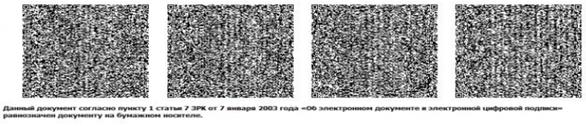  Лицензия на экспорт продукции, подлежащей экспортному контролю Лицензия на импорт продукции, подлежащей экспортному контролю
					© 2012. РГП на ПХВ «Институт законодательства и правовой информации Республики Казахстан» Министерства юстиции Республики Казахстан
				
      Министр индустрии и инфраструктурного развития Республики Казахстан 

Б. Атамкулов
Приложение к приказу
Министра индустрии
и инфраструктурного развития
Республики Казахстан
от 16 июня 2020 года № 354Утверждены
приказом Министра по
и инвестициям развитию
Республики Казахстан
от 31 октября 2017 года № 719Приложение 1 
к Правилам лицензирования 
экспорта и импорта продукции, 
подлежащей экспортному контролю
Стандарт государственной услуги "Выдача лицензии на экспорт и импорт продукции, подлежащей экспортному контролю"
Стандарт государственной услуги "Выдача лицензии на экспорт и импорт продукции, подлежащей экспортному контролю"
Стандарт государственной услуги "Выдача лицензии на экспорт и импорт продукции, подлежащей экспортному контролю"
1
Наименование услугодателя 
Комитет индустриального развития и промышленной безопасности Министерства индустрии и инфраструктурного развития Республики Казахстан (далее - услугодатель)
2
Способы предоставления государственной услуги
Через веб-портал "электронного правительства" www.egov.kz, www.elicense.kz.
3
Срок оказания государственной услуги
при выдаче лицензии - не позднее 30 (тридцати) рабочих дней, за исключением случая, когда необходимо получение подтверждения проверки подлинности сертификата конечного пользователя страны-импортера. В этом случае лицензия выдается по получению такого подтверждения;
при переоформлении лицензии и (или) приложения к лицензии - не позднее 3 (трех) рабочих дня;
при переоформлении лицензии и (или) приложения к лицензии в случае реорганизации услугополучателя в форме выделения или разделения - не позднее 30 (тридцати) рабочих дней.
4
Форма оказания государственной услуги
Электронная (полностью автоматизированная) 
5
Результат оказания государственной услуги
Лицензия, переоформленная лицензия на экспорт и импорт продукции, подлежащей экспортному контролю, либо мотивированный отказ в оказании государственной услуги.
6
Размер оплаты, взимаемой с заявителя при оказании государственной услуги, и способы ее взимания в случаях, предусмотренных законодательством Республики Казахстан
1) при выдаче лицензии на экспорт и импорт продукции - 10 месячных расчетных показателей (далее - МРП);
2) за переоформление лицензии - 1 МРП;
Оплата лицензионного сбора осуществляется в наличной и безналичной форме через банки второго уровня и организации, осуществляющие отдельные виды банковских операций.
Оплата может осуществляться через платежный шлюз "электронного правительства" (далее - ПШЭП) или через банки второго уровня.
7
График работы
1) услугодатель - с понедельника по пятницу в соответствии с установленным графиком работы с 9.00 до 18.30 часов, за исключением выходных и праздничных дней согласно Трудовому кодексу Республики Казахстан от 23 ноября 2015 года (далее - Кодекс) с перерывом на обед с 13.00 часов до 14.30 часов;
2) портал - круглосуточно, за исключением перерывов, связанных с проведением технических работ (при обращении услугополучателя после окончания рабочего времени, в выходные и праздничные дни согласно Кодексу, прием заявлений осуществляется следующим рабочим днем). Регистрация поступающих заявлений осуществляется с понедельника по пятницу включительно в соответствии с графиком работы с 9.00 до 18.30 часов, регистрация заявлений, поступивших после 17.00 часов, осуществляется следующим рабочим днем.
8
Перечень документов необходимых для оказания государственной услуги
1) для получения лицензии:
заявление в форме электронного документа, удостоверенного электронной цифровой подписью (далее - ЭЦП) услугополучателя, согласно приложению 1 к настоящему Стандарту;
сведения, подтверждающие оплату в бюджет лицензионного сбора за право занятия отдельными видами деятельности, за исключением случаев оплаты через ПШЭП;
документы о соответствии квалификационным требованиям согласно приказу исполняющего обязанности Министра по инвестициям и развитию Республики Казахстан от 29 сентября 2015 года № 949 "Об утверждении Квалификационных требований, предъявляемых к деятельности по лицензированию, экспорта и импорта продукции и перечень документов, подтверждающих соответствие им" (зарегистрирован в информационно-правовой системе "Әділет" 18 марта 2016 года № 13512) (за исключением сведений, содержащихся в информационных системах).
2) для переоформления лицензии:
заявление в форме электронного документа, удостоверенного ЭЦП услугополучателя, согласно приложению 1 к настоящему Стандарту;
сведения, подтверждающие уплату лицензионного сбора, за исключением оплаты через ПШЭП;
документы, содержащие информацию об изменениях, послуживших основанием для переоформления лицензии, за исключением документов, информация из которых содержится в государственных информационных системах.
9
Основания для отказа в оказании государственной услуги, установленные законодательством Республики Казахстан
1) занятие видом деятельности запрещено законами Республики Казахстан для данной категории физических или юридических лиц;
2) не внесен лицензионный сбор;
3) услугополучатель не соответствует квалификационным требованиям;
4) услугодателем получен ответ от соответствующего согласующего государственного органа о несоответствии услугополучателя предъявляемым при лицензировании требованиям;
5) в отношении услугополучателя имеется вступившее в законную силу решение (приговор) суда о приостановлении или запрещении деятельности, или отдельных видов деятельности, подлежащих лицензированию;
6) судом на основании представления судебного исполнителя временно запрещено выдавать услугополучателю-должнику лицензию;
7) осуществление экспорта станет нарушением обязанностей по осуществлению мер, принятых Советом Безопасности Организации Объединенных Наций, действующим на основании главы VII Устава Организации Объединенных Наций, в частности оружейных эмбарго;
8) осуществление экспорта станет нарушением международных обязательств Республики Казахстан по международным соглашениям, в частности тех, которые касаются передачи обычных вооружений или их незаконного оборота;
9) в случае наличия информации, что продукция будет использована для совершения актов геноцида, преступлений против человечности, серьезных нарушений Женевских конвенций 1949 года, нападений на гражданские объекты или гражданских лиц, которые пользуются защитой, или других военных преступлений, как они определены в международных соглашениях;
10) отрицательный результат (либо его отсутствие в течение 1 (одного) календарного года с момента направления) проверки подлинности гарантийного обязательства страны-импортера.
10
Иные требования с учетом особенностей оказания государственной услуги, в том числе оказываемой в электронной форме и через Государственную корпорацию
Адреса мест оказания государственной услуги размещены на интернет-ресурсах:
1) Министерства индустрии и инфраструктурного развития Республики Казахстан – www.miid.gov.kz, раздел "Государственные услуги";
2) услугодателя – www.comprom.miid.gov.kz, раздел "Государственные услуги".
Телефон Единого контакт-центра по вопросам оказания государственных услуг: 1414, 8-800-080-7777.
Адреса мест оказания государственной услуги размещены на:
1) услугодатель – www.comprom.miid.gov.kz, раздел "Государственные услуги";
2) портале www.egov.kz, www.elicense.kz.Приложение 1 к Стандарту 
государственной услуги
Выдача лицензии на экспорт и 
импорт продукции, подлежащей 
экспортному контролюформа 1
1. Заявление №
1. Заявление №
2. Заявитель (полное наименование, адрес, телефон, адрес электронной почты, БИН/ИИН)
2. Заявитель (полное наименование, адрес, телефон, адрес электронной почты, БИН/ИИН)
3. Изготовитель (полное наименование, страна, адрес, телефон, адрес электронной почты, БИН/ИИН (для резидента Республики Казахстан))
3. Изготовитель (полное наименование, страна, адрес, телефон, адрес электронной почты, БИН/ИИН (для резидента Республики Казахстан))
4. Покупатель (полное наименование, страна, адрес, телефон, адрес электронной почты)
4. Покупатель (полное наименование, страна, адрес, телефон, адрес электронной почты)
5. Конечный пользователь (полное наименование, страна, адрес, телефон, адрес электронной почты)
5. Конечный пользователь (полное наименование, страна, адрес, телефон, адрес электронной почты)
6. Орган государственных доходов Республики Казахстан
7. Срок действия лицензии
8. Основание для запроса лицензии (договор, контракт, соглашение или иной документ отчуждения между участниками внешнеторговой сделки)
8. Основание для запроса лицензии (договор, контракт, соглашение или иной документ отчуждения между участниками внешнеторговой сделки)
9. Наименование продукции
9. Наименование продукции
10. Код товара по ТН ВЭД ЕАЭС
11. Код товара по контрольным спискам
12. Единица измерения по ТН ВЭД ЕАЭС (основная или дополнительная)
13. Суммарное количество
14. Валюта контракта
15. Общая стоимость в валюте контракта
16. Номера расчетных (валютных) счетов, наименование банка
16. Номера расчетных (валютных) счетов, наименование банка
17. Настоящим подтверждается, что:
заявитель дает согласие на использование сведений составляющих охраняемую законом тайну, содержащихся в информационных системах;
в отношении заявителя не имеется вступившее в законную силу решение (приговор) суда о приостановлении или запрещении деятельности или отдельных видов деятельности;
все прилагаемые документы являются достоверными и действительными.
Подтверждаю достоверность представленной информации и осведомлен об ответственности за предоставление недостоверных сведений в соответствии с законодательством Республики Казахстан.
17. Настоящим подтверждается, что:
заявитель дает согласие на использование сведений составляющих охраняемую законом тайну, содержащихся в информационных системах;
в отношении заявителя не имеется вступившее в законную силу решение (приговор) суда о приостановлении или запрещении деятельности или отдельных видов деятельности;
все прилагаемые документы являются достоверными и действительными.
Подтверждаю достоверность представленной информации и осведомлен об ответственности за предоставление недостоверных сведений в соответствии с законодательством Республики Казахстан.
18. От заявителя:
фамилия, имя, отчество (при его наличии) _______________
должность _______________
дата _______________
18. От заявителя:
фамилия, имя, отчество (при его наличии) _______________
должность _______________
дата _______________
19. Особые условия лицензии
19. Особые условия лицензииформа 2
1. Заявление №
1. Заявление №
2. Заявитель (полное наименование, адрес, телефон, адрес электронной почты, БИН / ИИН)
2. Заявитель (полное наименование, адрес, телефон, адрес электронной почты, БИН / ИИН)
3. Конечный пользователь (полное наименование, адрес, телефон, адрес электронной почты, БИН / ИИН)
3. Конечный пользователь (полное наименование, адрес, телефон, адрес электронной почты, БИН / ИИН)
4. Продавец (полное наименование, страна, адрес, телефон, адрес электронной почты)
4. Продавец (полное наименование, страна, адрес, телефон, адрес электронной почты)
5. Страна происхождения
5. Страна происхождения
6. Орган государственных доходов Республики Казахстан
7. Срок действия лицензии
8. Основание для запроса лицензии (договор, контракт, соглашение или иной документ отчуждения между участниками внешнеторговой сделки)
8. Основание для запроса лицензии (договор, контракт, соглашение или иной документ отчуждения между участниками внешнеторговой сделки)
9. Наименование продукции
9. Наименование продукции
10. Код товара по ТН ВЭД ЕАЭС
11. Код товара по контрольным спискам
12. Единица измерения по ТН ВЭД ЕАЭС (основная или дополнительная)
13. Суммарное количество
14. Валюта контракта
15. Общая стоимость в валюте контракта
16. Номера расчетных (валютных) счетов, наименование банка
16. Номера расчетных (валютных) счетов, наименование банка
17. Настоящим подтверждается, что:
заявитель дает согласие на использование сведений составляющих охраняемую законом тайну, содержащихся в информационных системах;
в отношении заявителя не имеется вступившее в законную силу решение (приговор) суда о приостановлении или запрещении деятельности или отдельных видов деятельности;
все прилагаемые документы являются достоверными и действительными.
Подтверждаю достоверность представленной информации и осведомлен об ответственности за предоставление недостоверных сведений в соответствии с законодательством Республики Казахстан.
17. Настоящим подтверждается, что:
заявитель дает согласие на использование сведений составляющих охраняемую законом тайну, содержащихся в информационных системах;
в отношении заявителя не имеется вступившее в законную силу решение (приговор) суда о приостановлении или запрещении деятельности или отдельных видов деятельности;
все прилагаемые документы являются достоверными и действительными.
Подтверждаю достоверность представленной информации и осведомлен об ответственности за предоставление недостоверных сведений в соответствии с законодательством Республики Казахстан.
18. От заявителя:
фамилия, имя, отчество (при его наличии) _______________
должность _______________
дата _______________
18. От заявителя:
фамилия, имя, отчество (при его наличии) _______________
должность _______________
дата _______________
19. Особые условия лицензии
19. Особые условия лицензииПриложение 2 
к Правилам лицензирования 
экспорта и импорта продукции, 
подлежащей экспортному контролюформа 
Қазақстан Республикасы Индустрия және инфрақұрылымдық даму министрлігі
"Индустриялық даму және өнеркәсіптік қауіпсіздік комитеті" республикалық мемлекеттік мекемесі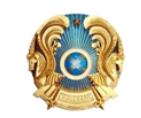 
Министерство индустрии и инфраструктурного развития Республики Казахстан
Республиканское государственное учреждение "Комитет индустриального развития и промышленной безопасности"
Нұр-Сұлтан қ.
г. Нур-Султан
Номер: [Номер документа]
Дата выдачи: [Дата выдачи] год
[Наименование организации, юридический адрес, БИН/ИИН]
МОТИВИРОВАННЫЙ ОТКАЗ
МОТИВИРОВАННЫЙ ОТКАЗ
МОТИВИРОВАННЫЙ ОТКАЗ
Республиканское государственное учреждение "Комитет индустриального развития и промышленной безопасности", рассмотрев Ваше заявление от [Дата] года № [Номер входящего документа], сообщает следующее:
[Обоснование отказа]
Республиканское государственное учреждение "Комитет индустриального развития и промышленной безопасности", рассмотрев Ваше заявление от [Дата] года № [Номер входящего документа], сообщает следующее:
[Обоснование отказа]
Республиканское государственное учреждение "Комитет индустриального развития и промышленной безопасности", рассмотрев Ваше заявление от [Дата] года № [Номер входящего документа], сообщает следующее:
[Обоснование отказа]
[Должность подписывающего]
[Ф.И.О. (при наличии) подписывающего]Приложение 3 
к Правилам лицензирования 
экспорта и импорта продукции, 
подлежащей экспортному контролюформа 1
1. Лицензия №
1. Лицензия №
2. Заявитель (полное наименование, адрес, телефон, адрес электронной почты, БИН / ИИН)
2. Заявитель (полное наименование, адрес, телефон, адрес электронной почты, БИН / ИИН)
3. Изготовитель (полное наименование, страна, адрес, телефон, адрес электронной почты, БИН / ИИН (для резидента Республики Казахстан))
3. Изготовитель (полное наименование, страна, адрес, телефон, адрес электронной почты, БИН / ИИН (для резидента Республики Казахстан))
4. Покупатель (полное наименование, страна, адрес, телефон, адрес электронной почты)
4. Покупатель (полное наименование, страна, адрес, телефон, адрес электронной почты)
5. Конечный пользователь (полное наименование, страна, адрес, телефон, адрес электронной почты)
5. Конечный пользователь (полное наименование, страна, адрес, телефон, адрес электронной почты)
6. Орган государственных доходов Республики Казахстан
7. Срок действия лицензии
8. Основание для запроса лицензии (договор, контракт, соглашение или иной документ отчуждения между участниками внешнеторговой сделки)
8. Основание для запроса лицензии (договор, контракт, соглашение или иной документ отчуждения между участниками внешнеторговой сделки)
9. Наименование продукции
9. Наименование продукции
10. Код товара по ТН ВЭД ЕАЭС
11. Код товара по контрольным спискам
12. Единица измерения по ТН ВЭД ЕАЭС  (основная или дополнительная)
13. Суммарное количество
14. Валюта контракта 
15. Общая стоимость в валюте контракта
16. Номера расчетных (валютных) счетов, наименование банка
16. Номера расчетных (валютных) счетов, наименование банка
17. Согласовано
17. Согласовано
18. От заявителя
фамилия, имя, отчество (при его
наличии) _______________
должность _______________
19. Государственный орган Республики Казахстан – лицензиар _______________
фамилия, имя, отчество (при его наличии) _______________
должность _______________
дата _______________
20. Особые условия лицензии
20. Особые условия лицензииформа 2
1. Лицензия №
1. Лицензия №
2. Заявитель (полное наименование, адрес, телефон, адрес электронной почты, БИН / ИИН) 
2. Заявитель (полное наименование, адрес, телефон, адрес электронной почты, БИН / ИИН) 
3. Конечный пользователь (полное наименование, адрес, телефон, адрес электронной почты, БИН / ИИН)
3. Конечный пользователь (полное наименование, адрес, телефон, адрес электронной почты, БИН / ИИН)
4. Продавец (полное наименование, страна, адрес, телефон, адрес электронной почты)
4. Продавец (полное наименование, страна, адрес, телефон, адрес электронной почты)
5. Страна происхождения
5. Страна происхождения
6. Орган государственных доходов Республики Казахстан
7. Срок действия лицензии
8. Основание для запроса лицензии (договор, контракт, соглашение или иной документ отчуждения между участниками внешнеторговой сделки)
8. Основание для запроса лицензии (договор, контракт, соглашение или иной документ отчуждения между участниками внешнеторговой сделки)
9. Наименование продукции 
9. Наименование продукции 
10. Код товара по ТН ВЭД ЕАЭС
11. Код товара по контрольным спискам
12. Единица измерения по ТН ВЭД ЕАЭС  (основная или дополнительная)
13. Суммарное количество
14. Валюта контракта 
15. Общая стоимость в валюте контракта
16. Номера расчетных (валютных) счетов, наименование банка
16. Номера расчетных (валютных) счетов, наименование банка
17. Согласовано
17. Согласовано
18. От заявителя
фамилия, имя, отчество (при его
наличии) _______________
должность _______________
19. Государственный орган Республики Казахстан – лицензиар _______________
фамилия, имя, отчество (при его 
наличии) _______________
должность _______________
дата _______________
20. Особые условия лицензии
20. Особые условия лицензии